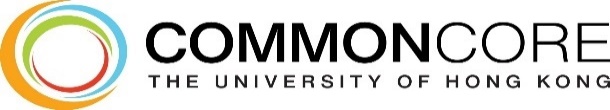 Please return this form to us at commoncore@hku.hkThe Common Core is here to help facilitate the process at every step of the journey, so don’t hesitate to ask questions!Engage~Experiment~Enjoy!Common CoreTransDisciplinary Undergraduate Research Completion ReportCommon CoreTransDisciplinary Undergraduate Research Completion Report
Part A: Background Information 

Part A: Background Information 
[1] Project Title [2] Name of Project Coordinator
(Main contact person)[3] Email[4] Phone Number
Part B: Report on Overall Project Implementation
Part B: Report on Overall Project ImplementationProject Completion☐Completed as planned☐Completed with minor changes☐Completed with major changes   ☐Project partially completed   ☐Project suspended 
☐Others, please specify ___________________Specification of changes(Please specify the nature and details of the changes such as budget use, types of research methods, schedule, outputs)Reasons(Please give reasons for any changes)Actual Project Outputs (How you share with the public)Actual Project Outputs (How you share with the public)(Please specify any project outputs, usage and impacts etc.)(Please specify any project outputs, usage and impacts etc.)
Part C: Project Expenditure

Part C: Project Expenditure

Part C: Project Expenditure

Part C: Project Expenditure
Please provide your bank account details via HKU Portal (Login HKU Portal > Student Self Service > Student Center > My Account (under Finance Section) > Bank Account Information)Please provide your bank account details via HKU Portal (Login HKU Portal > Student Self Service > Student Center > My Account (under Finance Section) > Bank Account Information)Please provide your bank account details via HKU Portal (Login HKU Portal > Student Self Service > Student Center > My Account (under Finance Section) > Bank Account Information)Please provide your bank account details via HKU Portal (Login HKU Portal > Student Self Service > Student Center > My Account (under Finance Section) > Bank Account Information)Certified true copies of invoices and bank statements in support of the expenditure covered in the funding should be submitted.Certified true copies of invoices and bank statements in support of the expenditure covered in the funding should be submitted.Certified true copies of invoices and bank statements in support of the expenditure covered in the funding should be submitted.Certified true copies of invoices and bank statements in support of the expenditure covered in the funding should be submitted.ItemBudget Approved (HK$)Actual Expenditure (HK$)RemarkTotal Request
Part D: Supplementary Information 
Please attach any supplementary documents and project deliverables to this report 
Part E: Project Impact - Research and Innovation 

Part E: Project Impact - Research and Innovation 
Good Practices of the Project DevelopmentMajor Challenges How did your understanding of Transdisciplinary Research change throughout the project? Project Coordinator (Main contact person)Project Coordinator (Main contact person)Signature:Name:Date:Faculty MentorFaculty MentorSignature:Name:Date: